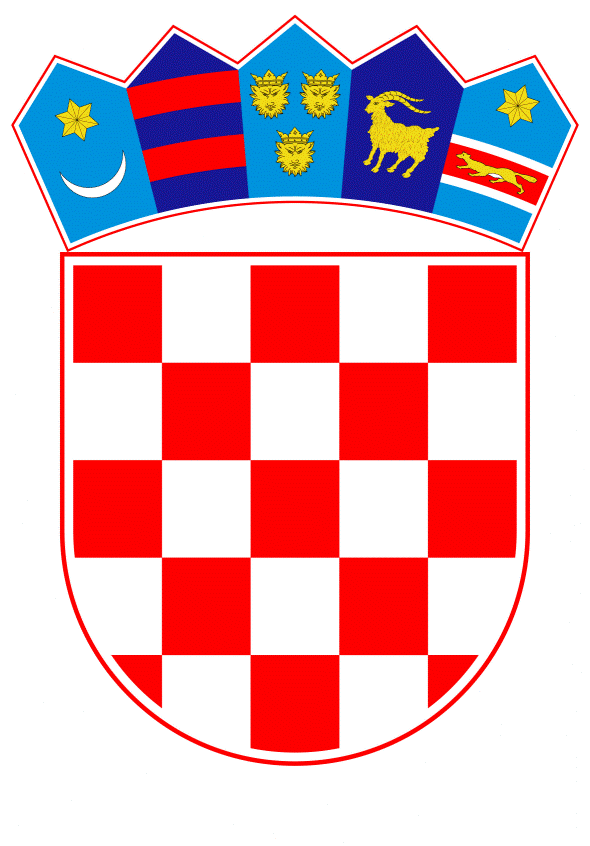 VLADA REPUBLIKE HRVATSKE	Zagreb, 15. prosinac 2021. PREDLAGATELJ:	Ministarstvo mora, prometa i infrastrukturePREDMET:	Prijedlog odluke o odobrenju državne potpore društvu Jadrolinija, Rijeka nastavno na mjeru „3.12 Potpora u obliku potpore za nepokrivene fiksne troškove“ Privremenog okvira Europske komisije kojim se državama članicama omogućuje dodatna pomoć gospodarstvu zbog pandemije COVID-19 Banski dvori | Trg Sv. Marka 2 | 10000 Zagreb | tel. 01 4569 222 | vlada.gov.hrPRIJEDLOGVLADA REPUBLIKE HRVATSKENa temelju članka 8. i članka 31. stavka 2. Zakona o Vladi Republike Hrvatske (Narodne novine, broj 150/11, 119/14, 93/16, 116/18), Vlada Republike Hrvatske je na sjednici održanoj _______ 2021. donijelaODLUKAo odobrenju državne potpore društvu Jadrolinija, Rijeka nastavno na mjeru „3.12 Potpora u obliku potpore za nepokrivene fiksne troškove“ Privremenog okvira Europske komisije kojim se državama članicama omogućuje dodatna pomoć gospodarstvu zbog pandemije COVID-19 I.Ovom Odlukom se nastavno na Privremeni okvir Europske komisije kojim se državama članicama omogućuje dodatna pomoć gospodarstvu zbog pandemije bolesti COVID-19, mjera „3.12. Potpora u obliku potpore za nepokrivene fiksne troškove“, društvu Jadrolinija, Rijeka odobrava državna potpora u obliku potpore za nepokrivene fiksne troškove, a s ciljem rješavanja problema likvidnosti.II.Ministarstvo mora, prometa i infrastrukture osiguralo je iznos od 52.000.000,00 kuna, u Državnom proračunu za 2021. godinu na aktivnosti T754069 Program dodjele državnih potpora sektoru mora, prometa, prometne infrastrukture i povezanim djelatnostima u aktualnoj pandemiji COVID-a 19, u korist društva Jadrolinija Rijeka, a radi osiguranja nužne financijske stabilizacije i likvidnosti društva uslijed krize uzrokovane pandemijom bolesti COVID-19.III.Na temelju ove Odluke ovlašćuje se ministar mora, prometa i infrastrukture da s društvom Jadrolinija, Rijeka sklopi ugovor o dodjeli državne potpore u obliku potpore za nepokrivene fiksne troškove iz točke II. ove Odluke. IV.Ministarstvo mora, prometa i infrastrukture obvezuje se u komunikaciji s Europskom komisijom dokazati spojivost državne potpore s pravilima o državnim potporama te povratno izvijestiti Ministarstvo financija o sklapanju Ugovora iz točke III. ove Odluke.V.Ova Odluka stupa na snagu danom donošenja.Klasa:Urbroj:Zagreb,	PREDSJEDNIK	mr. sc. Andrej PlenkovićObrazloženjePandemija koronavirusa imala je, i još uvijek ima, razorni učinak na globalni i domaći pomorski sektor koji se suočava s jednom od najgorih kriza ikad. Društvo Jadrolinija, Rijeka u tom pogledu nije iznimka. Kao pomorski prijevoznik u vlasništvu države ima stratešku ulogu u hrvatskoj prometnoj infrastrukturi, što se pokazalo u kriznom razdoblju pandemije. Doprinos društva Jadrolinija Rijeka u održavanju prometne povezanosti bio je presudan za gospodarstvo i za sve građane Republike Hrvatske.Društvo Jadrolinija, Rijeka nastavilo je s radom te je prometno povezivalo otoke s kopnom tokom trajanja cijele pandemije koronavirusa unatoč izvanrednim okolnostima. Prometne aktivnosti su u razdoblju od ožujka 2020. godine do studenog 2021. godine bile redovito obavljane, a u opsegu kako je bilo predviđeno odlukama i preporukama tijela javnog zdravstva te Nacionalnoga stožera civilne zaštite Republike Hrvatske. Usred velike nesigurnosti u pogledu potražnje i s obzirom na svakodnevne promjene epidemioloških uvjeta, Društvo je pratilo razvoj događaja i kontinuirano komuniciralo s relevantnim nacionalnim institucijama.Ovom se Odlukom, nastavno na Privremeni okvir kojim se državama članicama omogućuje da iskoriste punu fleksibilnost predviđenu pravilima o državnim potporama radi pomoći gospodarstvu zbog pandemije bolesti COVID-19, utvrđuje provedba mjera državne potpore od strane Republike Hrvatske u obliku potpore za nepokrivene fiksne troškove društva Jadrolinija, Rijeka.Predložena mjera „3.12 Potpora u obliku potpore za nepokrivene fiksne troškove“  usmjerena je na rješavanje potreba Jadrolinije, Rijeka u pogledu neposredne likvidnosti koja se tijekom proteklih mjeseci pojavila zbog pandemije bolesti COVID-19. Ova mjera ima za cilj jačanje stabilnosti trgovačkog društva Jadrolinija, Rijeka kao i rješavanje hitnih potreba za likvidnošću nastalih uslijed pandemije bolesti COVID-19, u trenutku kada je normalno funkcioniranje tržišta ozbiljno poremećeno ovom krizom te dovodi do ozbiljnih poremećaja gospodarstva u Republici Hrvatskoj. Sukladno mjeri „3.12 Potpora u obliku potpore za nepokrivene fiksne troškove“ mogu se dodijeliti potpore za nepokrivene fiksne troškove do 30. lipnja 2022. godine nastale u razdoblju od 1. ožujka 2020. godine do 30. lipnja 2021. godine poduzetnicima koji su tijekom prihvatljivog razdoblja pretrpjeli pad prometa od najmanje 30% u usporedi s istim razdobljem 2019. godine. Nepokriveni fiksni troškovi u tom smislu su fiksni troškovi poduzetnika nastali u prihvatljivom razdoblju koji nisu pokriveni doprinosom dobiti tijekom istog razdoblja i koji nisu pokriveni iz drugih izvora. Intenzitet potpore ne smije premašiti 70% nepokrivenih fiksnih troškova, a gubici poduzeća zabilježeni u njihovim računima dobiti i gubitka tijekom prihvatljivog razdoblja smatraju se nepokrivenim fiksnim troškovima. Potpora u okviru ove mjere ne zbraja se s drugim potporama za iste prihvatljive troškove te moraju biti ispunjeni i drugi primjenjivi uvjeti iz Privremenog okvira.Ministarstvo mora, prometa i infrastrukture izvršilo je prijavu državne potpore prema Europskoj komisiji dana 3. prosinca 2021. godine putem sustava SANI te je navedena u postupku notifikacije i odobrenja od nadležnih stručnih službi Europske komisije. S obzirom na ugroženo poslovanje društva Jadrolinija, Rijeka državnu potporu potrebno je dodijeliti do kraja 2021. godine, a radi osiguranja likvidnosti te stabilnosti društva.Ministarstvo mora, prometa i infrastrukture će u daljnjoj komunikaciji s Europskom komisijom dokazati spojivost državne potpore s pravilima o državnim potporama. Provedba predložene mjere omogućit će očuvanje kontinuiteta gospodarske aktivnosti društva Jadrolinija, Rijeka tijekom i nakon pandemije bolesti COVID-19 te mu pružiti dovoljnu likvidnost.Sukladno projekciji novčanog toka društva Jadrolinija, Rijeka za naredno razdoblje utvrđen je nedostatak financijskih sredstava za redovno poslovanje i održavanje operacija. Predviđenom državnom potporom za nepokrivene fiksne troškove u iznosu od 52.000.000,00 kuna stabilizirati će se poslovanje društva, čime će se spriječiti brojni negativni učinci na stanovništvo i gospodarstvo Republike Hrvatske, a što će izravno osjetiti pomorski i turistički sektor, dok će se pozitivni učinci neizravno širiti i na ostale gospodarske grane.U Obrascu PFU utvrđeno je kako su sredstva potrebna za provedbu ove Odluke osigurana Izmjenama i dopunama Državnog proračuna Republike Hrvatske za 2021. godinu i projekcija za 2022. i 2023. godinu (NN 122/21) u okviru razdjela 065 Ministarstva mora, prometa i infrastrukture na glavi 06505 Ministarstvo mora, prometa i infrastrukture to iznos od 52.000.000 kuna na aktivnosti T754069 PROGRAM DODJELE DRŽAVNIH POTPORA SEKTORU MORA, PROMETA, PROMETNE INFRASTRUKTURE I POVEZANIM DJELATNOSTIMA U AKTUALNOJ PANDEMIJI COVID-a 19 izvoru 11, kontu 3512 Subvencije trgovačkim društvima u javnom sektoru.